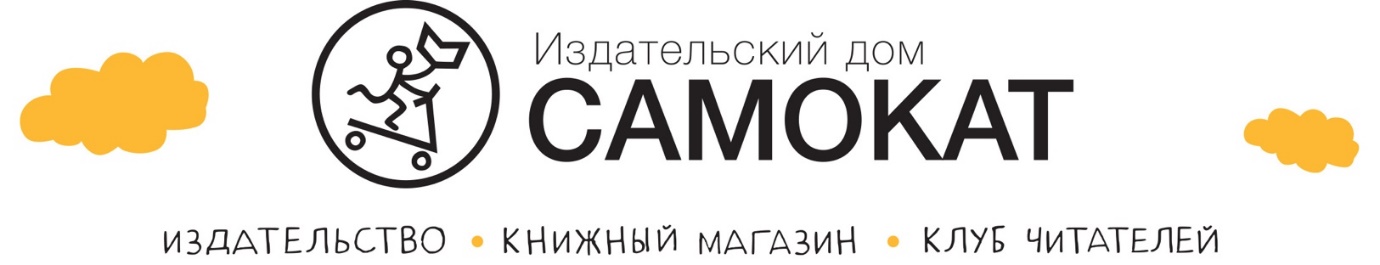 ТЕСТ по книге“Что там внутри? Путеводитель по нашему мозгу”Изабель Миньош Мартинш, Мария Мануэль Педроза  Мозг удивляет своей сложностью, но там, внутри, так интересно! Кажется, что запомнить весь этот лабиринт нейронов, фокусы префронтальной коры и чудеса миелиновой оболочки сложно — да и зачем? Что от этого изменится? А вот затем, что за увлекательным чтением книги португальских авторов стоит умение разбираться в себе — прямо-таки правильно себя готовить! Попробуем попутешествовать по мозгу изнутри?1)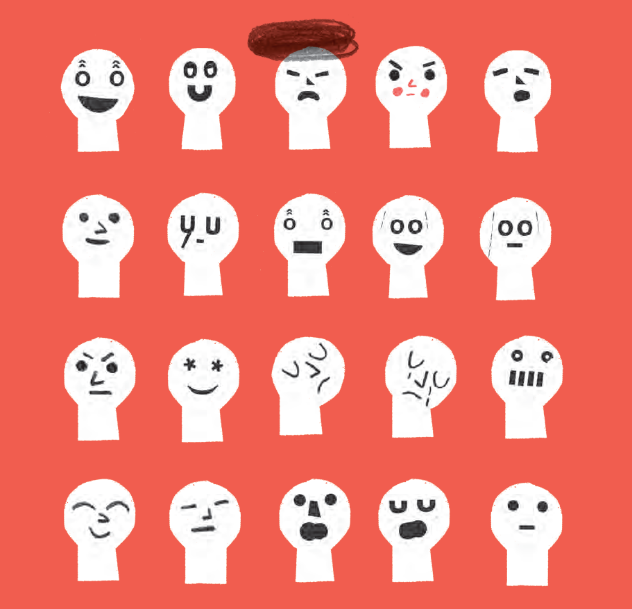 Наши пять чувств позволяют нам понять:Все что угодноЛишь малую часть окружающего мираКотика 2)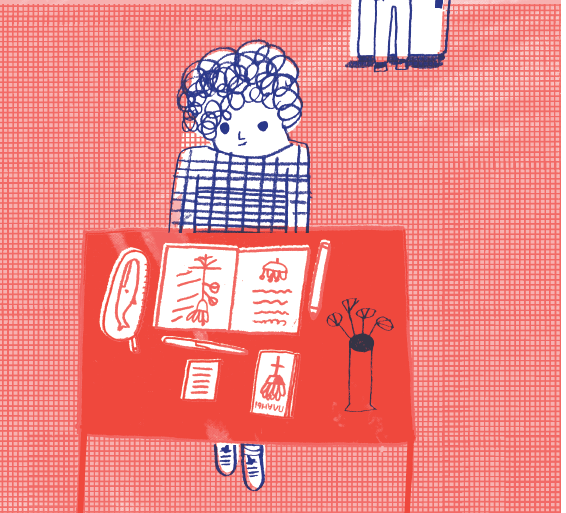 Мозг постоянно выбирает между:Сном и бодрствованиемКотикамиСиюминутным удовольствием и будущей пользой3)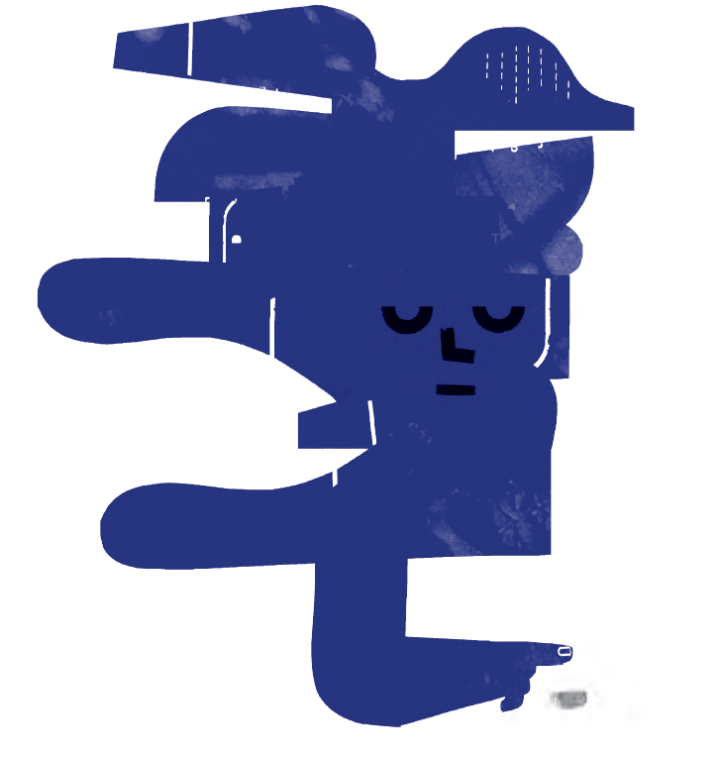 Зачем мозгу столько складок?При рождении мозг гладкий. Это позже в нём образуются извилины. Задачи-то он решает сложные, вот и морщитсяКаждая складка отвечает за какой-нибудь род деятельностиМорщинистая структура позволяет увеличить рабочую поверхность мозга4)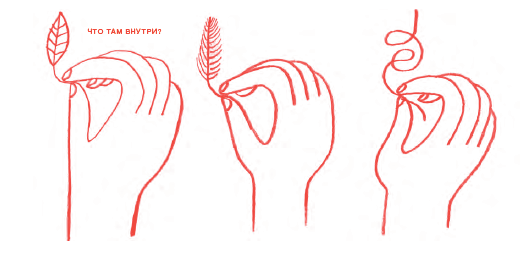 Что стимулировало эволюцию мозга человека?Свободные рукиУвеличившееся расстояние между глазЗубы5)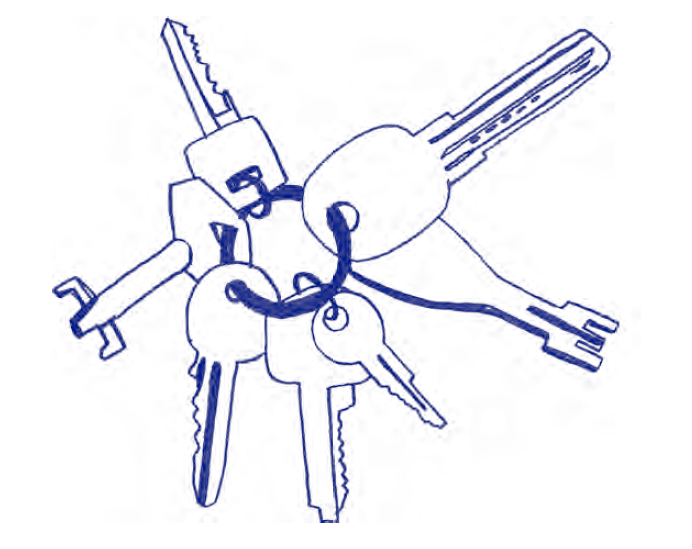 Для эволюции мозгу совершенно необходимо:Много едыПринцип “выживает сильнейший” и естественный отборДругие мозги6)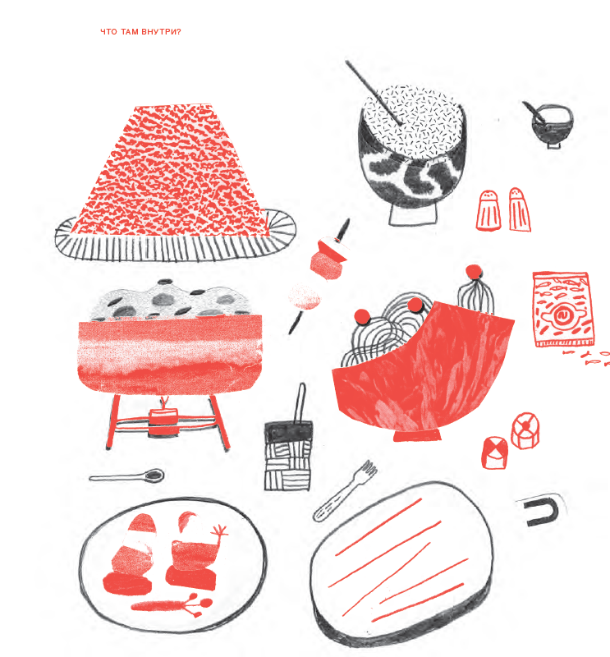 «Победная тройка» для нашего мозга:Вера, надежда и любовьОгонь, еда и нейроныСолнце, воздух и вода7)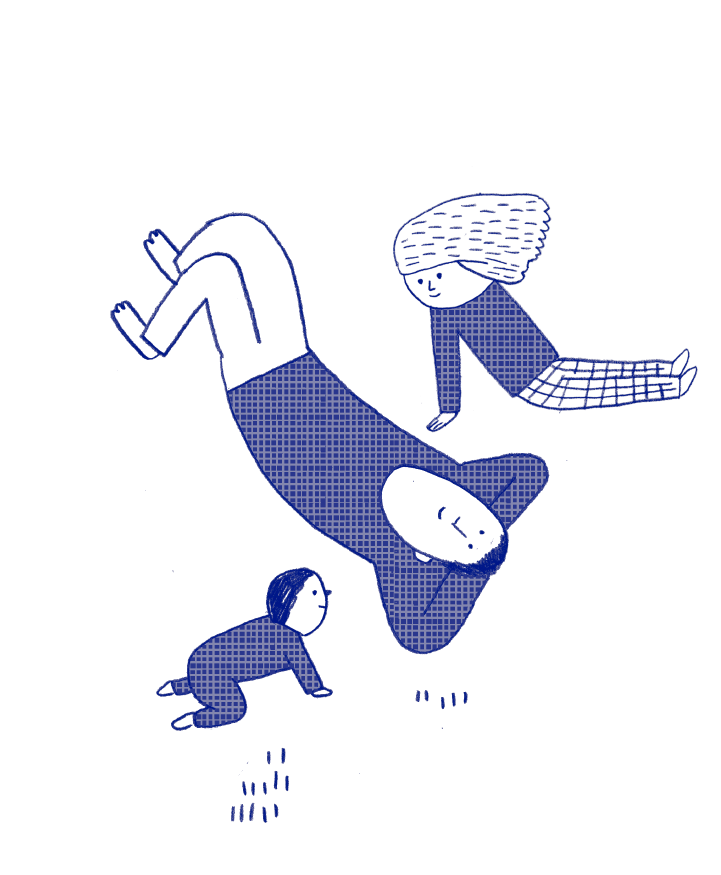 Префронтальная кора нашего мозга полностью созревает лишь к:24 годам3 годам45 годам8)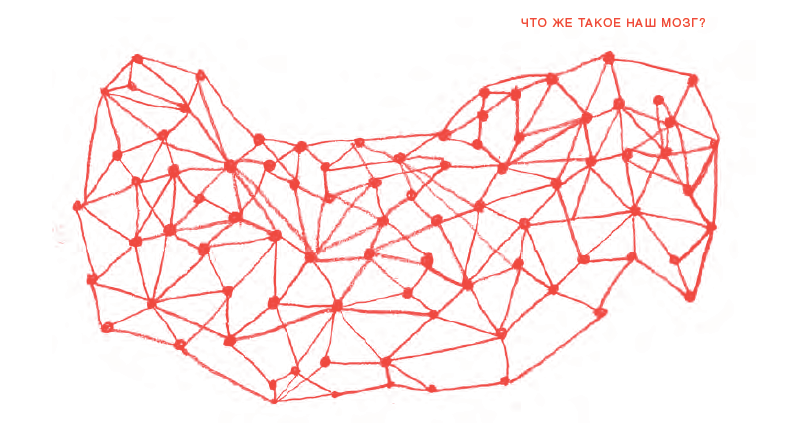 Что представляет собой мысль?Иллюзию, которая существует только в нашем восприятииРезультат деятельности эктоплазмы (вот откуда призраки)Множество электрохимических импульсов9)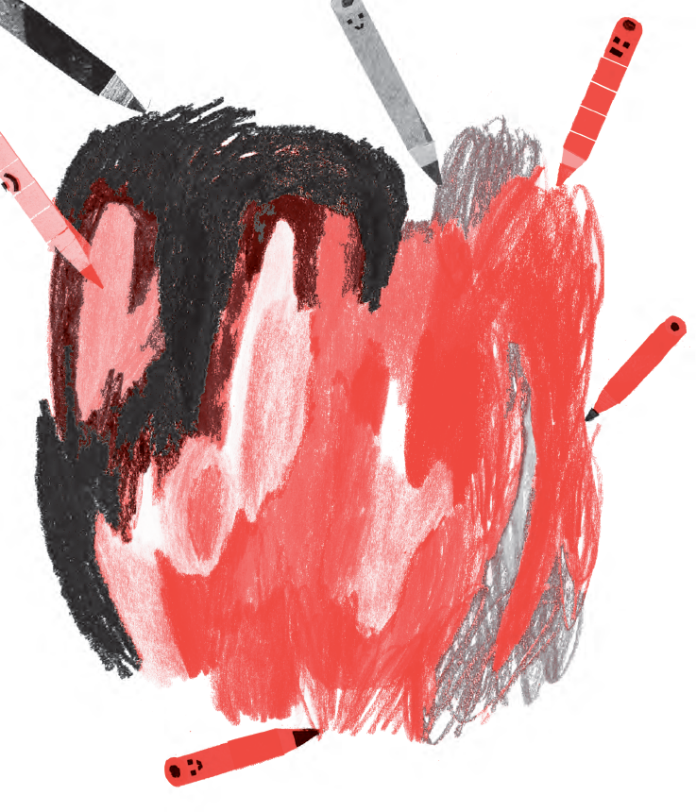 Мозг подростка можно сравнить с:Пещерой Али-БабыСимфоническим оркестром, когда дирижёр ещё не пришёлЧемоданом без ручки10)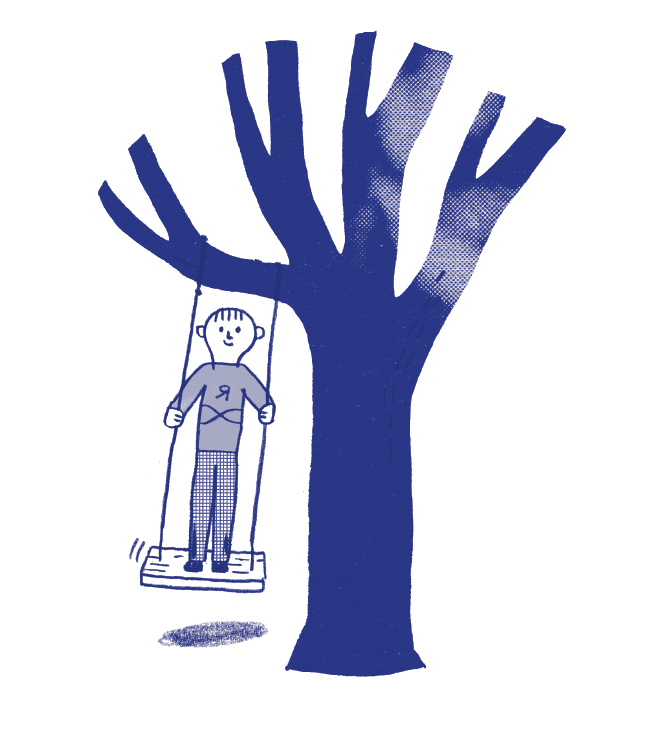 За что отвечает префронтальная кора головного мозга?Выстраивает наши планы и помогает оценивать ситуациюУправляет всеми остальными отделамиВосстанавливает погибшие нервные клетки11)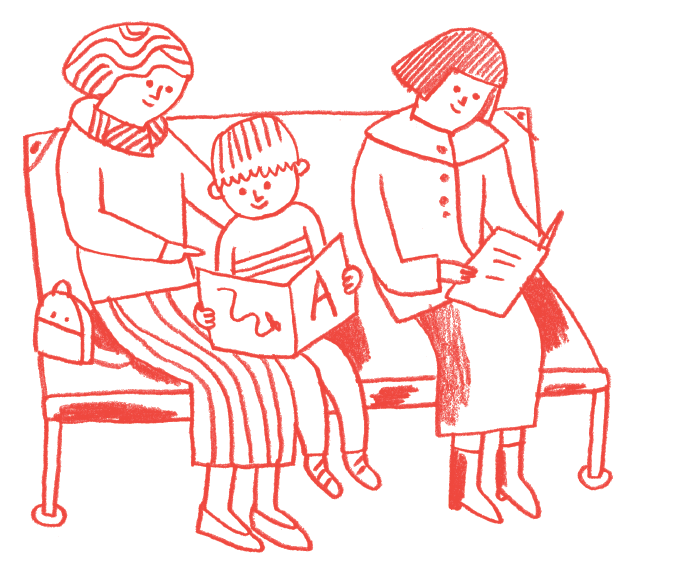 Что происходит с нейронами у пожилых людей:Их больше не хватает, чтобы усваивать информациюМозг может работать нормально всю жизнь Мозг может работать нормально всю жизнь, но с годами учиться новому и правда сложнее12)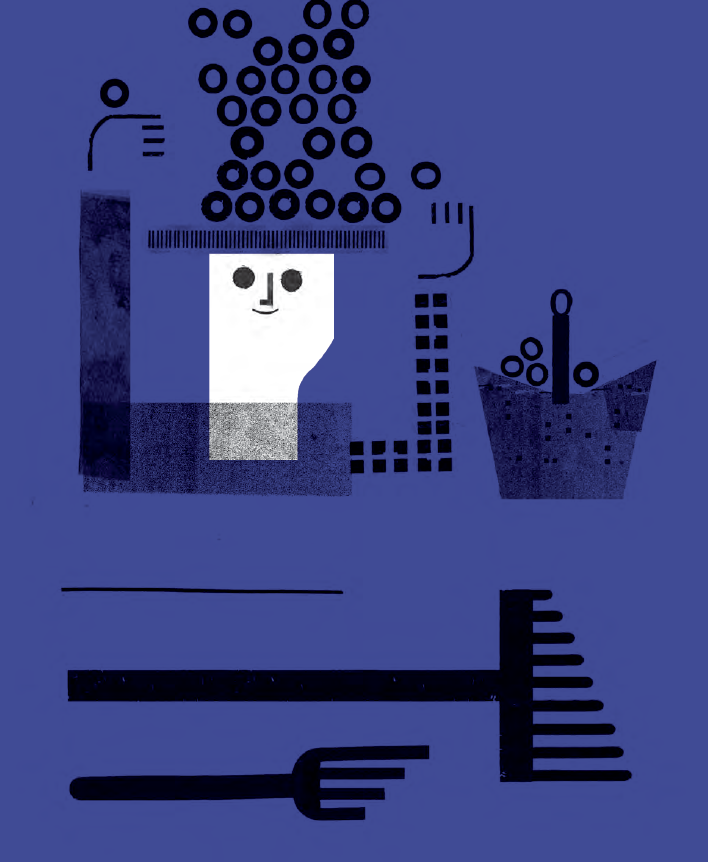 Что такое синестезия:Способность поверять алгеброй гармониюСпособность к необычным сочетаниям чувств: слышать музыку цифр, видеть цвет запахов и т.д.Синоним гениальности13)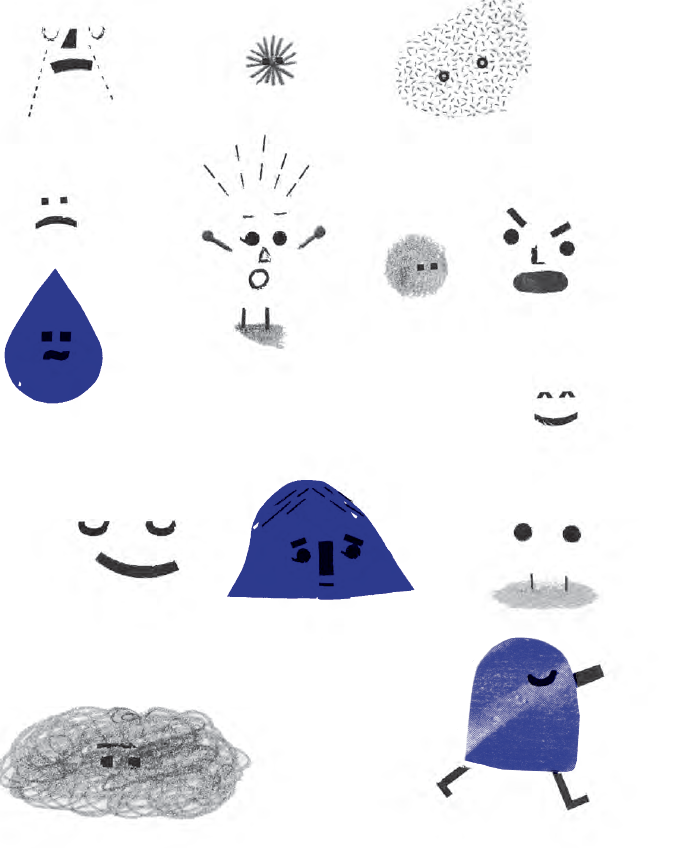  По мнению Аристотеля, жившего почти 2000 лет назад, чувств у нас пять. На самом деле их: Пять, конечно. Ничто не ново на земле Шесть. Давно открыли шестое чувство В точности неизвестно, но совершенно точно, что мы — мультисенсоры 14)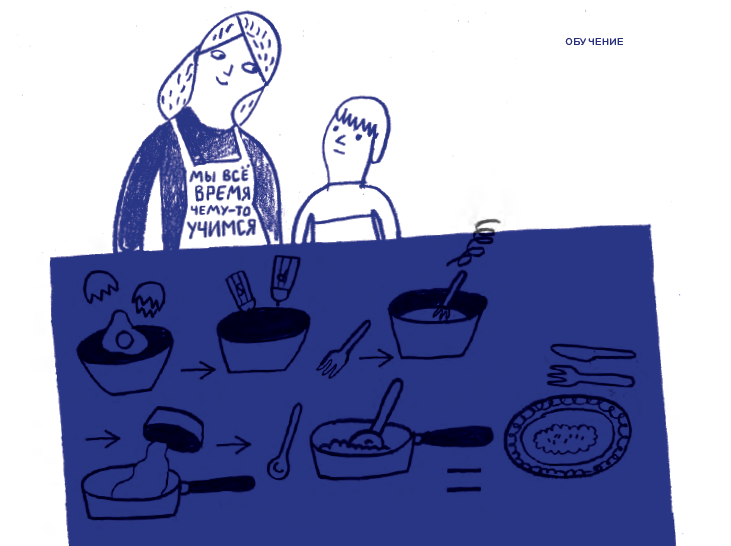  Вкус — это чувство, которое:Формируется в детстве и закладывается на всю жизнь в зависимости от культуры и семейных традицийМеняется в зависимости от того, где мы находимсяМеняется в течение жизни15)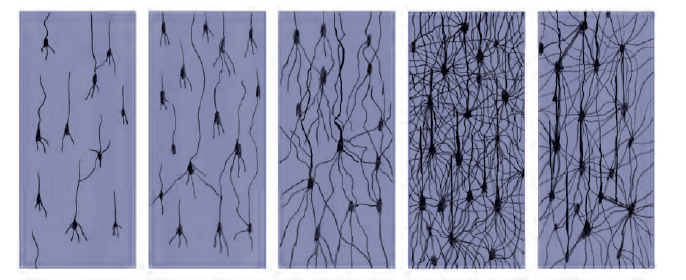 Электрический импульс, который мозг получает в виде звуковых волн, способен:Удерживать предметы в воздухеПосылать на расстоянии удар токомРождать ощущение покалывания в кончиках пальцев, потомучто там много нервных окончаний16)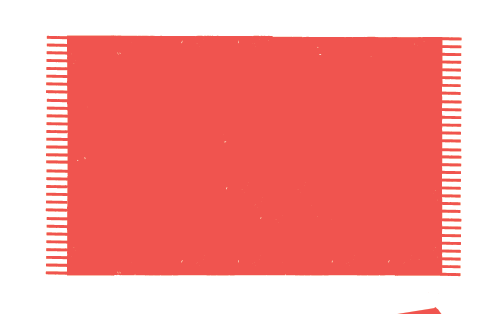 Проприоцепция — это:Способность отличать хорошее и плохоеСиноним интуицииСпособность понимать свое местоположение в пространстве без использования зрения17)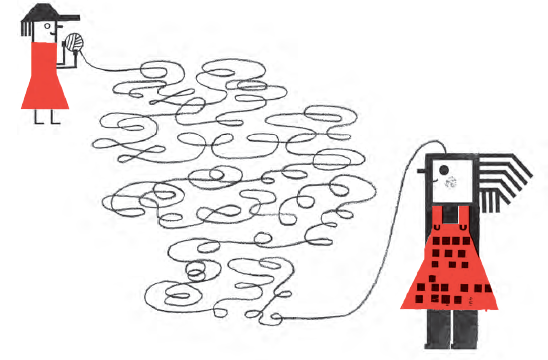 Если мы не помним своих снов, виноваты:НейромедиаторыВозрастКотики18)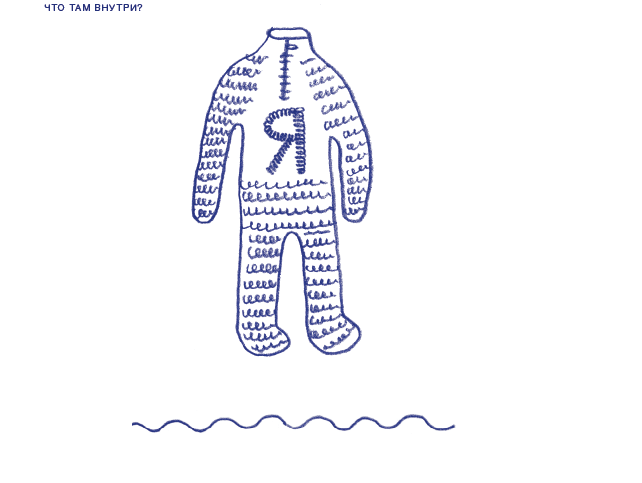 Прокрастинатор — это:Древнегреческий мыслитель, сказавший: делу — время, потехе — часОтдел мозга, отвечающий за принятие решенийТот, кто откладывает дела на потом19)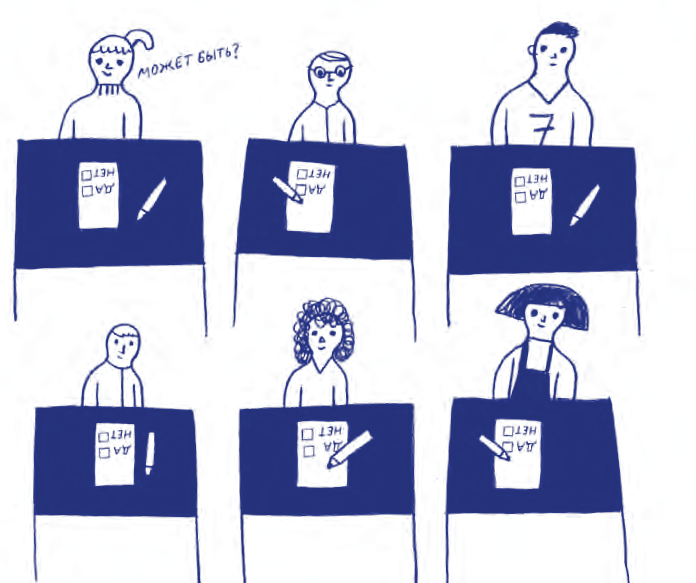 Правда ли, что школа убивает творчество?Зависит от школы, учителя и учениковВовсе нет, творчество рождается в сопротивленииНу... вообще-то да20)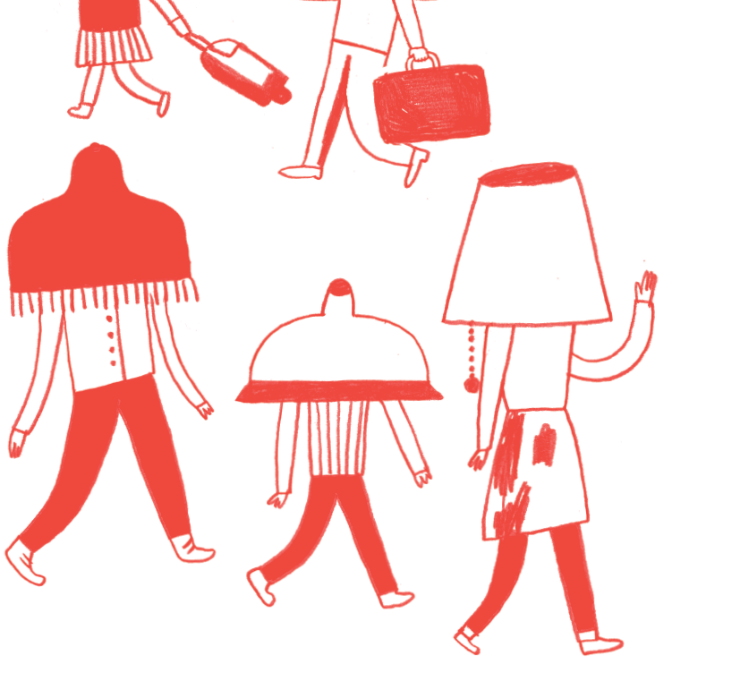 Творческие люди — это:Люди с развитой фантазией, живущие в своём мире, в этом их уникальностьТе, кто мыслит нестандартно: дальше (или, наоборот, ближе), чем просто «первый взгляд»Те, кому повезло работать меньше, чем остальным 